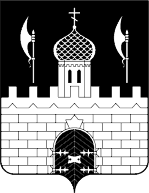 РОССИЙСКАЯ ФЕДЕРАЦИЯМОСКОВСКАЯ ОБЛАСТЬСОВЕТ ДЕПУТАТОВСЕРГИЕВО-ПОСАДСКОГО ГОРОДСКОГО ОКРУГАПОВЕСТКАСемнадцатого очередного заседанияСовета депутатов Сергиево-Посадского городского округа Московской области  1-го созыва27 февраля 2020 года									14:00Основные вопросы: О внесении изменений в Решение Совета депутатов Сергиево-Посадского городского округа Московской области от 19.12.2019 № 13/02-МЗ «О бюджете Сергиево-Посадского городского округа на 2020 год и на плановый период 2021 и 2022 годов»Докладчик: заместитель начальник финансового управления администрации Сергиево-Посадского городского округа Губарева О.П.Содокладчик: председатель контрольно-счетной палаты городского округа Демин Д.С.Содокладчик: председатель комитета по бюджету Вохменцев А.В.Об установлении размера платы за содержание жилого помещения на территории Сергиево-Посадского городского округа.Докладчик: заместитель главы администрации Сергиево-Посадского городского округа Анфилов С.Ф.Содокладчик: председатель комитета по вопросам жилищно-коммунального хозяйства Ховрачев В.П.Об утверждении Положения об организации и проведении публичных слушаний по вопросам градостроительной деятельности в Сергиево-Посадском городском округе Московской области.Докладчик: начальник управления градостроительной деятельности администрации Сергиево-Посадского городского округа Аверяскин А.Н.Содокладчик: председатель комитета по градостроительной политике и землепользованию Лагутин Т.А.Об утверждении Положения об Общественной палате Сергиево-Посадского городского округа.Докладчик: начальник организационно-контрольного управления администрации Сергиево-Посадского городского округа Гусева С.Б.Содокладчик: председатель комитета по нормотворчеству и территориальной политике Негурица К.В.Об утверждении Положения о территориальном общественном самоуправлении в Сергиево-Посадском городском округе Московской области.Докладчик: первый заместитель председателя Совета депутатов Сергиево-Посадского городского округа Негурица К.В.Содокладчик: депутат Совета депутатов Сергиево-Посадского городского округа Жульев В.В.Разное: Об утверждении перечня имущества к приему в собственность муниципального образования «Сергиево-Посадский городской округ Московской области».Докладчик: заместитель главы администрации городского округа Мурзак О.Ю.Содокладчик: председатель комитета по бюджету Вохменцев А.В.О возмещении депутатам расходов, связанных с осуществлением их полномочий.Докладчик: первый заместитель председателя Совета депутатов Сергиево-Посадского городского округа  Негурица К.В.Содокладчик: председатель комитета по бюджету Вохменцев А.В.Об установлении границ территории ТОС микрорайона Углич города Сергиев Посад.Докладчик: первый заместитель председателя Совета депутатов Сергиево-Посадского городского округа  Негурица К.В.Содокладчик: депутат Совета депутатов Сергиево-Посадского городского округа Ахромкин Д.А.О регистрации устава ТОС «Улица Клементьевская».Докладчик: первый заместитель председателя Совета депутатов Сергиево-Посадского городского округа  Негурица К.В.Содокладчик: депутат Совета депутатов Сергиево-Посадского городского округа Жидких Д.АО внесении изменений в Решение Совета депутатов городского поселения Сергиев Посад от 18.10.2019 № 05/04  «О ликвидации муниципального учреждения  администрация города Пересвет Сергиево-Посадского муниципального района Московской области».Докладчик: председатель Совета депутатов Сергиево-Посадского городского округа Тихомирова Р.Г.Содокладчик: депутат Совета депутатов Сергиево-Посадского городского округа Ахромкин Д.А.Об утверждении промежуточного ликвидационного баланса муниципального учреждения Ревизионная комиссия городского поселения Краснозаводск Сергиево-Посадского муниципального района Московской областиДокладчик: заместитель начальник финансового управления администрации Сергиево-Посадского городского округа Губарева О.П.Содокладчик: председатель комитета по бюджету Вохменцев А.В.Об утверждении разделительного (ликвидационного) баланса муниципального учреждения Контрольно-счетная комиссия муниципального образования городского поселения Скоропусковский Сергиево-Посадского муниципального района Московской областиДокладчик: заместитель начальник финансового управления администрации Сергиево-Посадского городского округа Губарева О.П.Содокладчик: председатель комитета по бюджету Вохменцев А.В.Об утверждении промежуточного ликвидационного баланса учреждения Совет депутатов сельского поселения Васильевское Сергиево-Посадского муниципального района Московской областиДокладчик: заместитель начальник финансового управления администрации Сергиево-Посадского городского округа Губарева О.П.Содокладчик: председатель комитета по бюджету Вохменцев А.В.Об утверждении промежуточного ликвидационного баланса МКУ Совет депутатов городского поселения Сергиев ПосадДокладчик: заместитель начальник финансового управления администрации Сергиево-Посадского городского округа Губарева О.П.Содокладчик: председатель комитета по бюджету Вохменцев А.В.Об утверждении разделительного (ликвидационного) баланса муниципального учреждения Совет депутатов сельское поселение Лозовское Сергиево-Посадского муниципального района Московской области.Докладчик: заместитель начальник финансового управления администрации Сергиево-Посадского городского округа Губарева О.П.Содокладчик: председатель комитета по бюджету Вохменцев А.В.Об утверждении разделительного (ликвидационного) баланса муниципального учреждения Совет депутатов муниципального образования сельское поселение Реммаш Сергиево-Посадского муниципального района Московской областиДокладчик: заместитель начальник финансового управления администрации Сергиево-Посадского городского округа Губарева О.П.Содокладчик: председатель комитета по бюджету Вохменцев А.В.Об утверждении разделительного (ликвидационного) баланса муниципального учреждения Совет депутатов муниципального образования сельское поселение Березняковкое Сергиево-Посадского муниципального района Московской областиДокладчик: заместитель начальник финансового управления администрации Сергиево-Посадского городского округа Губарева О.П.Содокладчик: председатель комитета по бюджету Вохменцев А.В.Об  утверждении промежуточного ликвидационного баланса муниципального учреждения Администрация муниципального образования сельское поселение Реммаш Сергиево-Посадского муниципального района Московской областиДокладчик: заместитель начальник финансового управления администрации Сергиево-Посадского городского округа Губарева О.П.Содокладчик: председатель комитета по бюджету Вохменцев А.В.Об  утверждении промежуточного ликвидационного баланса муниципального учреждения Администрация муниципального образования городское поселение Скоропусковский Сергиево-Посадского муниципального района Московской областиДокладчик: заместитель начальник финансового управления администрации Сергиево-Посадского городского округа Губарева О.П.Содокладчик: председатель комитета по бюджету Вохменцев А.В.Об  утверждении промежуточного ликвидационного баланса муниципального образования Администрация городского поселения Богородское Сергиево-Посадского муниципального района Московской областиДокладчик: заместитель начальник финансового управления администрации Сергиево-Посадского городского округа Губарева О.П.Содокладчик: председатель комитета по бюджету Вохменцев А.В.Об  утверждении промежуточного ликвидационного баланса муниципального учреждения Администрация города Пересвет Сергиево-Посадского муниципального района Московской областиДокладчик: заместитель начальник финансового управления администрации Сергиево-Посадского городского округа Губарева О.П.Содокладчик: председатель комитета по бюджету Вохменцев А.В.Об  утверждении промежуточного ликвидационного баланса муниципального учреждения Администрация муниципального образования сельское поселение Березняковское Сергиево-Посадского муниципального района Московской областиДокладчик: заместитель начальник финансового управления администрации Сергиево-Посадского городского округа Губарева О.П.Содокладчик: председатель комитета по бюджету Вохменцев А.В.Об  утверждении промежуточного ликвидационного баланса муниципального учреждения Администрация муниципального образования сельское поселение Селковское Сергиево-Посадского муниципального района Московской областиДокладчик: заместитель начальник финансового управления администрации Сергиево-Посадского городского округа Губарева О.П.Содокладчик: председатель комитета по бюджету Вохменцев А.В.Об утверждении промежуточного ликвидационного баланса муниципального учреждения Администрация муниципального образования сельское поселение Шеметовское Сергиево-Посадского муниципального района Московской областиДокладчик: заместитель начальник финансового управления администрации Сергиево-Посадского городского округа Губарева О.П.Содокладчик: председатель комитета по бюджету Вохменцев А.В.Об  утверждении промежуточного ликвидационного баланса муниципального учреждения Администрация сельского поселения Васильевское Сергиево-Посадского муниципального района Московской областиДокладчик: заместитель начальник финансового управления администрации Сергиево-Посадского городского округа Губарева О.П.Содокладчик: председатель комитета по бюджету Вохменцев А.В.Об  утверждении промежуточного ликвидационного баланса муниципального учреждения Администрация городского поселения Хотьково Сергиево-Посадского муниципального района Московской областиДокладчик: заместитель начальник финансового управления администрации Сергиево-Посадского городского округа Губарева О.П.Содокладчик: председатель комитета по бюджету Вохменцев А.В.Об утверждении промежуточного ликвидационного баланса МКУ «Администрация городского поселения Краснозаводск Сергиево-Посадского муниципального района Московской области».Докладчик: заместитель начальник финансового управления администрации Сергиево-Посадского городского округа Губарева О.П.Содокладчик: председатель комитета по бюджету Вохменцев А.В.О награждении Почётными грамотами Совета депутатов Сергиево-Посадского городского округа.Докладчик: председатель Совета депутатов Сергиево-Посадского городского округа Тихомирова Р.Г.Содокладчик: депутат Совета депутатов Сергиево-Посадского городского округа Балакин С.А.Председатель Совета депутатовСергиево-Посадского городского округа					        Р.Г. Тихомирова